Appel à projet 2023-3DIM PAMIRPatrimoines matériels – innovation, expérimentation et résilienceProjet scientifiqueDate de lancement de l’appel : 12 janvier 2023Date de clôture de l’appel : 31 octobre 2023Dépôt des projets : https://pamir-aap23-3.sciencescall.org/Contact : pamir-admin@groupes.renater.frImportant – Ce fichier ne doit pas dépasser 10 pagesSupprimer les parties inutilesNom du projet, acronyme et photographieNom du projet en français :Nom du projet en anglais : Acronyme (maximum 10 caractères) : Photographie illustrant le projet :Vous insérez ici la photographie (largeur 15 cm maximum)Éventuels crédits pour la photographie :Identification du/des (co)porteur·ses et du/des partenairesVous pouvez vous reporter au texte d’orientation de l’AAP pour les conditions d’éligibilitéVous pouvez ajouter autant de lignes que nécessaireType de format Séjour court (de deux semaines à un mois) Long séjour (d’un à quatre mois)Le séjour doit obligatoirement commencer au plus tard le 1er janvier 2024. Si possible, fournir des dates précises.Durée du séjour : Date d’arrivée : Date de départ : Informations sur le/la scientifique invité·ePrénom Nom :Nationalité :Institution d’origine :Adresse :Courriel :Texte retraçant les éléments clé du CV du/de la scientifique invité·e(1 page maximum)Résumés du projet, en français et en anglaisCes deux résumés pourront être utilisés librement par le DIM, notamment être publiés sur le site internet du DIM(20 lignes maximum pour chaque résumé) Objectifs et description du projetVous indiquerez les objectifs scientifiques du séjour, ses résultats attendus ainsi que le programme scientifique qui sera proposé au réseau : formations, conférences, ou toute autre activité intéressant l’ensemble ou la majorité du réseau.(2 pages maximum)Positionnement du séjour par rapport aux axes méthodologiques du DIMAxes méthodologiques – Plusieurs éléments peuvent être choisis Innovations instrumentales et expérimentales. Données et méthodes numériques Pratiques patrimoniales et histoires des collections Diagnostic, prévision du comportement et stratégies de remédiationJustification des axes retenus(1/2 page maximum)Champs thématiques et secteurs disciplinairesChamps thématiques – Plusieurs éléments peuvent être choisis Objets : production, circulation, usages Enregistrements biologiques, climatiques et environnementaux anciens Matériaux artistiques : la fabrique de l’artSecteurs disciplinaires – Plusieurs éléments peuvent être choisis Biologie – Environnement Chimie – Physique Informatique – mathématiques Sciences humaines et socialesPrésentation du partenariat : laboratoire/institution/acteur socio-économique, en précisant les apports de chacun – Court CV des personnes portant le projetVous pouvez supprimer les mentions inutiles et ajouter des sections si nécessaire.(2 pages maximum)Laboratoire/institution – coporteur·se 1 : Laboratoire/institution/acteur socio-économique – coporteur·se 2 :Laboratoire/institution/acteur socio-économique – partenaire 1 :Court CV – coporteur·se 1 :Court CV – coporteur·se 2 : Budget du projet, tableau de financementEtablissement gestionnaire de la subvention : Si le CNRS n’est pas l’établissement gestionnaire de la subvention, vous précisez quelle en est la raison.Budget du projetVous indiquerez dans le tableau les différents types de dépenses.Vous pouvez ajouter des lignes et des colonnes si besoinTableau de financementVous ajoutez/supprimez des lignes si besoinDiffusion-valorisationSi le projet est soutenu, les communications/productions scientifiques associées au projet devront être obligatoirement entrée dans HAL par les membres du projet. Les identifiants HAL sont à envoyer à l’adresse pamir-science-ouverte@groupes.renater.fr, pour qu’ils soient répertoriés dans la collection HAL du DIM.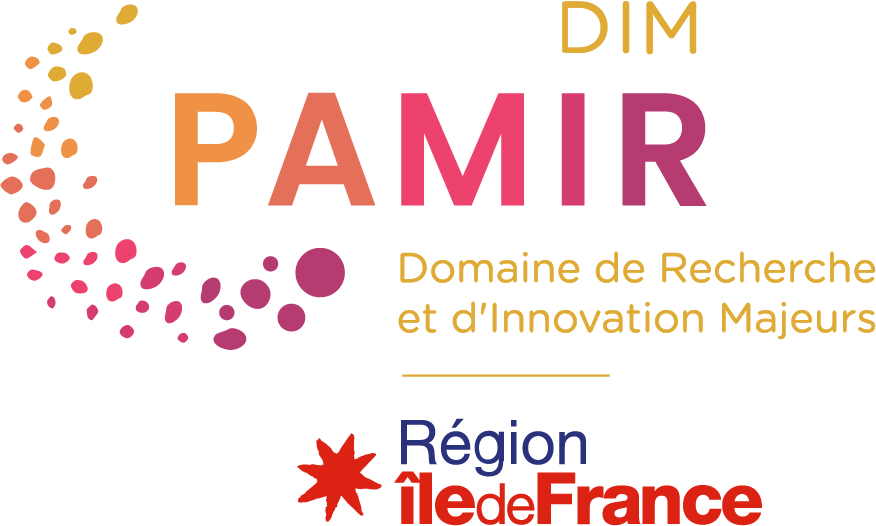 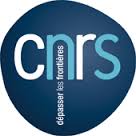 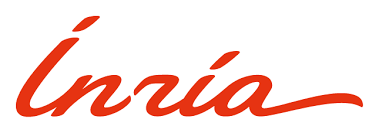 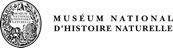 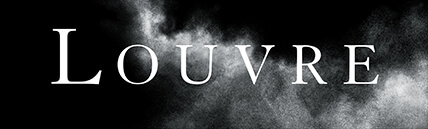 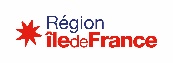 PrénomNOMCourrielTéléphoneNom de l’entitéTutelles de l’entité Coporteur·se 1Coporteur·se 2Partenaire 1Type de dépensePrix unitaireNombreMontantTransport résidence – FranceTransport région parisienneHébergementRepasTotalMontant HTdemandéMontant HTobtenuDemande DIM–Établissement gestionnaire :financera	- 	- 	- Établissements cofinanceursNom de l’établissement cofinanceur 1 :financera	- 	- 	- Nom de l’établissement cofinanceur 2 :financera	- 	- 	- Total